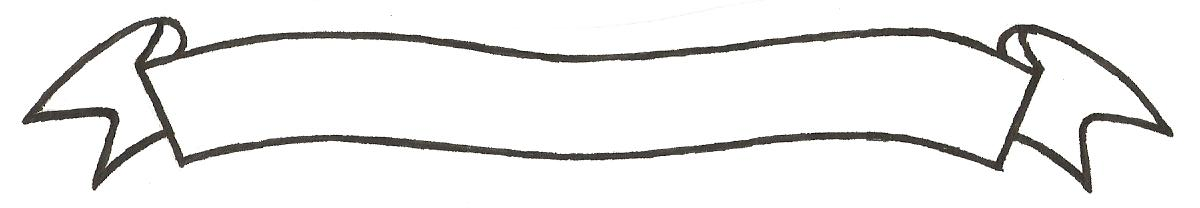 MERU UNIVERSITY OF SCIENCE AND TECHNOLOGYP.O. Box 972-60200 – Meru-KenyaTel: 020-2069349, 061-2309217. 064-30320 Cell phone: +254 712524293, +254 789151411Fax: 064-30321Website: www.must.ac.ke  Email: info@must.ac.keUniversity Examinations 2016/2017SECOND YEAR FIRST SEMESTER EXAMINATION FOR DIPLOMA IN BUSINESS ADMINISTRATIONEFN 2151:  SOCIOLOGYDATE: DECEMBER 2016						  	 TIME: 1 ½ HOURSINSTRUCTIONS:  Answer question one and any other two questions.QUESTION ONE (30 MARKS)Assume that you are a manager in a fast growing micro-finance Bank Discuss any four ways in which you would promote good employer worker relations  											(8 marks)Define the term socialization as used in sociology  				(2 marks) Name any 3 pioneers of sociology  					(3 marks)Highlight any four branches of sociology showing how they are  related to business  								(4 marks)Identify any three types of marriages in the modern society.  		(3 marks)Why is the study of sociology important to business operations in Kenya today.  												(4 marks)Describe three forms of government used in the modern world.  		(3 marks)Explain the measures that society applies to convicted business criminals  	(3 marks) QUESTION TWO (15 MARKS)Justify the statement that “sociology is a science”  				(5 marks)State five causes of violence within the family and how they affect businesses.  												(10 marks)QUESTION THREE (15 MARKS)Outline five perspectives of the human condition.  				(5 marks)Explain five functions of religion in the Kenyan Business society 		 (10 marks)QUESTION FOUR (15 MARKS)Highlight the contributions of Business education to the Kenyan society  	(5 marks)Explain the characteristics of urban life and how it affects business. 	 (10 marks)QUESTION FIVE (15 MARKS)Explain three types of crimes witnessed in our business operations today.  (3 marks)Explain how the government protects its citizens against alienation of property and ownership  									(6 marks) Explain the purposes of corrections instilled upon convicted Business Criminals  												(6 marks)